ADEGOKE OLAYINKA D.17/ENG06/002MECHANICAL ENGINEERING ENGINEERING MATHEMATICS ASSIGNMENT IV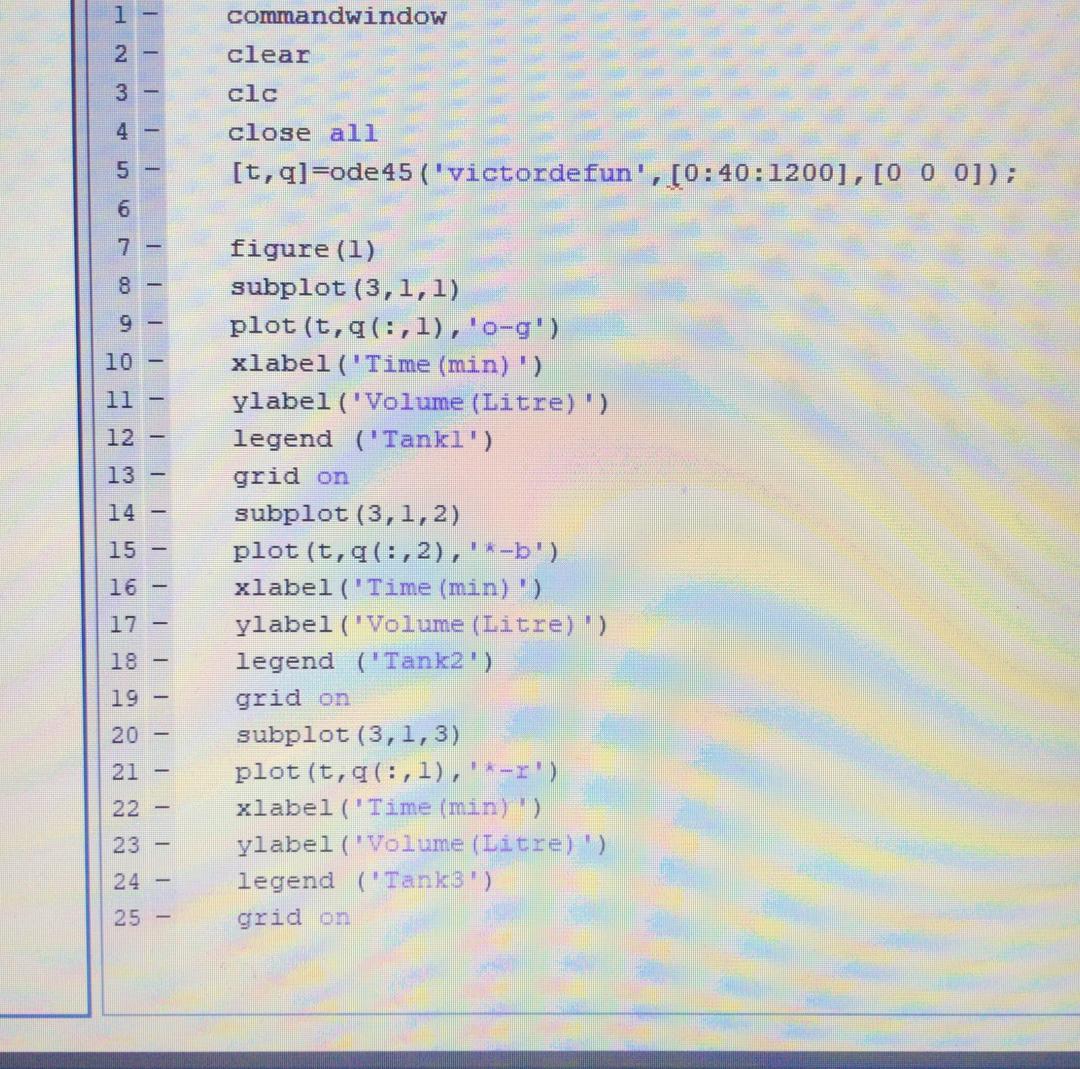 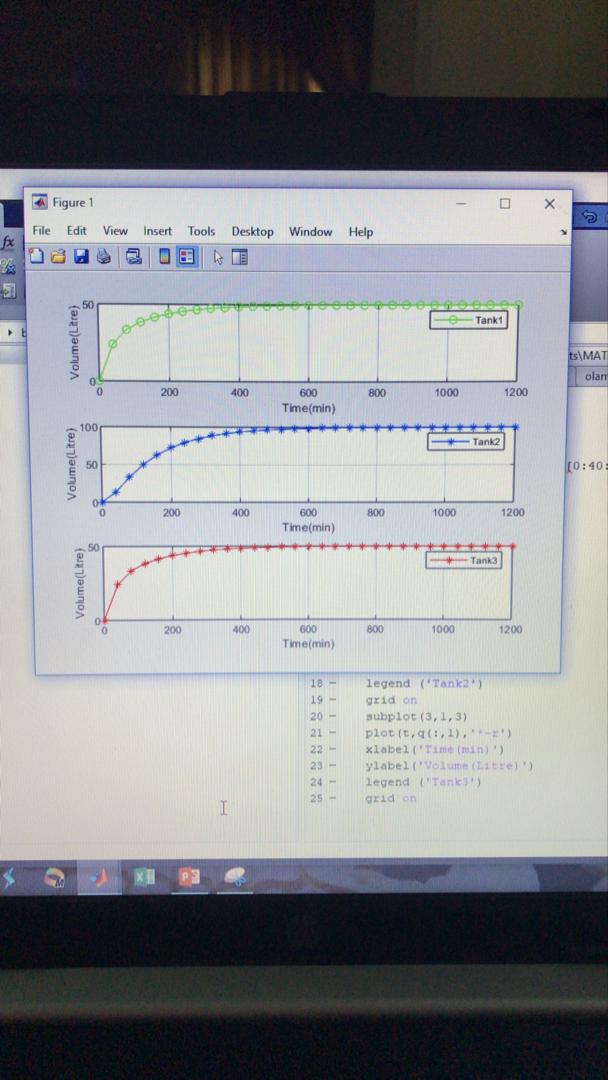 